Coopération maroco-françaiseTermes de référence(Date limite de candidature: 15 février 2017)Décembre 2016APPEL A PROJETS « RECHERCHE » AU TITRE DE L’ANNEE 2017AU PROFIT DES CENTRES D’ETUDES DOCTORALES (CEDOC)
1. IntroductionConformément à  de partenariat pour  et le Développement entre le Gouvernement du Royaume du Maroc et le Gouvernement de , signée le 25 juillet 2003, des efforts conjoints ont été déployés par les deux pays pour promouvoir la formation et la recherche sur la base de programmes communs ouverts aux deux communautés universitaires et scientifiques nationales.A partir de 2012, le Ministère de l’Enseignement Supérieur, de  et de  des Cadres en partenariat avec le Service de Coopération et d’Action Culturelle (SCAC), ont convenu de lancer un appel à projets, qui vise à soutenir la recherche scientifique par le biais de la formation à la recherche au profit des jeunes doctorants et chercheurs à travers des programmes de mobilité entre universités françaises et marocaines.Depuis 2014, le Ministère de l’Enseignement Supérieur, de  et de la Formation des Cadres (MESRSFC) et l’Institut Français du Maroc(IFM) ont orienté cet appel à projets à destination des centres d’études doctorales (CEDoc). Le MESRSFC en a confié la gestion au Centre National pour la Recherche Scientifique et Technique (CNRST) pour la partie marocaine.2. Termes de référence2. 1. Projets attendus	2.1.1 Destinataires de l’appelLe présent appel à projets est destinéexclusivement auxcentres d’études doctorales marocains.La pré-sélection des meilleurs projets sera faite au sein desCEDoc, chaque Centre, par l’intermédiaire de son directeur,ne peut présenter que 6projets au maximum (3par thématique)dont chacun avec un doctorant obligatoirement engagé dans la mise en place d’une cotutelle de thèse franco-marocaine.Chaque projet fera l’objet d’une description détaillée en utilisant le formulaire ci-après prévu à cet effet.Les centres d’études doctorales sont appelés à prendre connaissance des termes de référence du présent appel et à remplir le formulaire ci-après s’y rapportant pour que leurs doctorants soient éligibles à un financement, moyennant une inscription en cotutelle de thèse et un projet de recherche bien défini.2.1.2 Champ de l’appelCet appel vise à soutenir des projets de thèse s’inscrivant dans les priorités de la coopération franco-marocaine et répondant aux enjeux sociétaux actuels et futurs définis conjointement par les deux pays, à savoir :Changements climatiques : atténuation et adaptation à leurs effetsTechnologies de l’information et de la communication : Big data et MOOC (Massive Open Online Course – cours en ligne ouvert à tous)NB : Une attention particulière sera portée aux projets de thèse en sciences économiques, humaines et sociales ayant trait à ces priorités y compris la thématique « migration des populations ».2.1.3ProjetsUn « projet » est centré autour d’un seul doctorant en cotutelle de thèse. Il rassemble,pour l’encadrement,une équipe de recherche française (un co-encadrant par doctorant) et une équipe de recherche marocaine (un co-encadrant par doctorant) comme partenaires de coopération sur un sujet de recherche précis : le sujet de thèse du doctorant.- L’implication d’une équipe européenne non française est un plus.- Les projets présentant une ou plusieurs caractéristiques innovantes seront considérés comme prioritaires, - L’intégration du monde socio-économique dans le montage du projet (recherche appliquée, comités mixtes, réflexion sur l’employabilité, accent mis sur la professionnalisation,..) est fortement encouragée.Les doctorants ayant déjà bénéficié ou bénéficiant d’un soutien dans le cadre d’un autre programme de coopération maroco-français (PHC Volubilis, PHC PRAD, PHC Toubkal, PHC Maghreb)ne sont pas éligiblesau présent appel.2.2 Moyens de coopération2.2.1 Moyens financiersLes moyens financiers mis en place dans le cadre de la coopération maroco-française seront destinés à la mobilité (missions, invitations et bourses) des ressortissants des deux pays partenaires. La mission est attribuée pour la venue au Maroc du co-encadrant employé dans l’équipe de recherche française partenaire du projet;l’invitation pour le séjour en France du co-encadrant employé dans l’équipe de recherche marocaine (forfait une semaine de travail); les « bourses » permettent d’appuyer la venue en France,pour une durée minimale de 3 mois et maximale de 4 mois d’undoctorantinscrit au Maroc. Tous les partenaires sélectionnés pour une invitation ou une bourse bénéficient d’une gratuité de visapour la durée de leur séjour.Chaque dossier déposé devra comporter un document additionnel (tableau) planifiant pour les 3 années chacune des missions, invitations ou boursesprogrammées en précisant :le but de chaque mission, bourse et invitation par rapport au projet global, et son apport;le nom de la personne ou de l’organisme pressenti (voire les dates de séjour, si cela est déjà déterminé), en expliquant les raisons. Par la suite, chaque porteur de projet devra au début de chaque année civile préciser les noms des bénéficiaires et dates de missions, bourses et invitations dans un document qu’il transmettra par voie électronique aux trois institutions suivantes :Ministère de l’Enseignement Supérieur, de  et de  des Cadres (Direction de la recherche scientifique et de l’innovation) : drsinnov@gmail.comCNRST : cedocs@cnrst.maIFM :aline.massy@institutfrancais-maroc.comLes centres d’études doctorales dont les projets auront été sélectionnés seront informés courant avril2017, pour un décaissement de l’aide allouée au titre de l’année 2017dès la publication des résultats. Pour des questions pratiques (fermeture des laboratoires en août),le départ en France du doctorant est à prévoir au plus vite, de préférence entre février et juillet.2.2.2 Objectifs et moyens financiers spécifiquesLe présent appel à projet a pour objectif d’aider,dans les thématiquesprioritaires définies ci-dessuset au sein de projets communs de recherche, à lapréparationde thèses en cotutelle franco-marocainespar des étudiants déjàtitulaires d’un diplôme de Master(ou diplômeéquivalent).La thèse en cotutelle est obligatoire. Basée sur une convention entre les universités ou établissements des deux co-directeurs, la cotutelle permet au doctorant d'obtenir le diplôme des deux pays (Maroc et France). Exceptionnellement les thèses enco-directionpourront être acceptées au moment de la sélection des projets, la co-direction devant évoluerobligatoirement en cotutelle durant la première année (sous peine d’arrêt du projet).Les projets seront financés sur trois ans (temps de réalisation d’une thèse), si le projet est évalué positivement.Les financements sont accordés sur une base annuelle. Ils doivent être impérativement consommés entre le 1er janvier et le 31 décembre de l'année concernée et ne peuvent être reportés sur l'exercice suivant. La reconduction d'une année à l'autre est conditionnée à la consommation des moyens alloués et à la présentation d’un bilan d’activités positif (à l’appréciation du comité).La trame de ce bilan sera fournie au chef de projet en fin d’année.Pour chaque projet un candidat « doctorant » doit être clairement identifié ; il ne peut pas bénéficier d’autres bourses françaises.Les doctorants impliqués dans les projets retenus seront boursiers du gouvernement français durant leur séjour en France (un séjour équilibré entre Maroc et France doit être prévu) ; il serait souhaitable qu’ils soient boursiers d’un organisme marocain durant leur séjour au Maroc. Ainsi les boursiers d’excellence seront favorisés.Le projet bénéficiera chaque année, du côté français de :jusqu’à 4 mois de séjour junior pour le doctorant relevant de la partie marocaine (en un seul séjour)un billet d'avion aller-retour pour le co-encadrant français (~500 euros A/R*) ;une semaine d’invitation senior pour le co-encadrant marocain (forfait de 5 perdiems ~550 euros*).* ordre de grandeur donné à titre indicatif afin de permettre aux équipes d’avoir une estimation des moyens accordés.Du côté marocain, les moyens correspondants sont attribués par le MESRSFC, selon les termes de  de partenariat pour  et le Développement entre le Gouvernement du Royaume du Maroc et le Gouvernement de , de 2003 :Un billet d’avion pour le Co-Directeur marocain de la thèse (5000 DH) ;Un billet d’avion pour le doctorant marocain (5000 DH) ;Un séjour au Maroc de 7 jours du Co-Directeur français de la thèse (Perdiem de 750 DH/jour soit un total de 5250 DH).Le CNRSTest l’opérateur de référence pour la mise en œuvre de ce programme. Contact : Mme Bennani : cedocs@cnrst.ma2.3. Organisation de l’appel et sélections des projets2.3.1 Constitution des dossiersChaque centre d’études doctorales peut présenter jusqu’à 6projetss’étalant sur une durée déterminée de trois ans au maximum avec un doctorant impliqué par projet. Aucune prolongation ne sera accordée.Une fois finalisés, les dossiers de demande de financement doivent être :Déposés en version papier au CNRSTEnvoyésnumériquement au MESRSFC, au CNRST et à l’IFMAu plus tard le 15 février 2017 (délai de rigueur)Le non-respect de cette procédure entraînera le rejet du dossier. Aucun dossier hors délai ne sera accepté et aucune prolongation de l’appel d’offres ne sera effectuée.Ce dossier comprendra le formulaire d’appel à projet ci-joint, undocument planifiant les missions, invitations et bourses ainsi que la convention de cotutelle et l’attestation d’inscription du doctorantdans l’université française partenaire. A défaut de convention, dans le cas d’une cotutelle en cours d’élaboration, un engagement du partenaire françaisdans la future cotutelle devra être produit. Facultativement, tous les documents utiles à l’appréciation du projet (documents financiers, cadre logique, conventions de partenariat,…). Les financements souhaités ou acquis d’autres bailleurs devront être mentionnés.La co-direction pourra être acceptée lors de la sélection si l’inscription en cotutelle est fermement programmée à la rentrée universitaire suivante. Cette mise en place effective de la cotutelle, vérifiée par la transmission de la convention dès son établissement,conditionne le renouvellement du soutien en seconde année.2.3.2 Sélection des projetsUne première évaluation des dossiers se fait au sein du centre d’études doctorales. Après vérification des critères d’éligibilité, et évaluation scientifique des experts du CNRST, un Comité d’évaluation franco-marocain se réunira en mars 2017 afin de sélectionner conjointement les projets à retenir pour financement.L’évaluation et le choix des projets seront fondés notamment sur les critères suivants :La pertinence du dossier par rapport au champ de l’appel,L’excellence scientifique du projet et l’originalité du thème de recherche proposé,Le mérite dudoctorantproposé (CV à fournir),La qualité du dossier financier,Les retombées scientifiques et socio-économiques prévisibles tant pour le(s) partenaire(s) marocain(s) que pour le(s) partenaire(s) français,La présence d’une réflexion sur la pérennisation du projet après la fin de l’appel à projet,D’autres critères (éléments de valorisation et de communication) pourront être pris en considération et constituent un atout supplémentaire.ANNEXESAnnexe 1 : Publication des résultatsLes résultats définitifs de l’évaluation seront publiés courantavril2017et les détails des modalités de leur financement seront précisés conjointement par le CNRSTet l’IFM.Annexe 2 : Suivi des réalisations du projetLe responsable du projet leco-encadrants marocainaura par la suite la charge de la coordination du projet et la responsabilité de la mise en place et du suivi de chaque Bourse, Mission, Invitation en tant qu’interlocuteur privilégié de l’IFM (disponibilité exigée).Afin de permettre auMESRSFC, auCNRST et à l’IFM de suivre les activités réalisées dans le cadre des projets maroco-français sélectionnés, les porteurs de projets devront fournir :Annuellement, et ce, avant le 1er décembre de chaque année, un bilan d’activités du projet décrivant l’état d’avancement des actions effectuées et en mettant en exergue les points forts et les difficultés rencontrées ;A l’issue de la dernière année du projet, un rapport final. Le rapport dresse le bilan des réalisations ainsi que les perspectives de poursuite du travail conjoint des partenaires marocains et français et du doctorant. Il doit également effectuer un état des lieux de la collaboration entre les deux équipes de recherche et mentionner la date de soutenance.La remise de ces rapports est obligatoire et conditionne la reconduction du projet pour l’année suivante.Les bénéficiaires de ce soutien s’engagent également :a priori :àmentionner les noms du Ministère de l’Enseignement Supérieur, de  et de  des Cadres,du Centre National pour la Recherche Scientifique et Technique,de l’Ambassade de France au Maroc et de l’Institut Français du Maroc dans les partenariats ;àmettre le logo des quatre entités sur tous les supports de communication (site internet, plaquettes, affiches, actes, etc.).a posteriori :à axer la réalisation des objectifs sur le premier semestre 2017 (à noter : aucune bourse, ni missions ne pourra être programmée après le 30 novembre 2017.Autrement dit, toutes les missions devront être programmées et réalisées avant cette date.à fournir pour chacune des bourses et missions attribuées un compte-rendu (formulaire adapté fourni par l’IFM).L’étude du renouvellement de dossier ne peut se faire sans ce document.Annexe 3 : Calendrier et modalités pratiquesUne fois finalisés (aucun dossier incomplet ne sera examiné), les dossiers de demande de financement doivent êtreimpérativement :Déposés(par le porteur de projet)en version papier eten un seul exemplaire au Service de Coopération du Centre National pour la Recherche Scientifique et Technique, Angle Allal Al Fassi et Avenue des FAR, Hay Ryad, BP. 8027, 10102 Rabat, Maroc Rabat 8027 Maroc Envoyés par courrier électronique (format Word ou PDF) :à  de la recherche scientifique et de l’innovation,MESRSFC,à l’adresse suivante :drsinnov@gmail.com
Au Service de Coopération du CNRST, à l’adresse suivante : cedocs@cnrst.maà l’Institut Français du Maroc,à l’adresse suivante : aline.massy@institutfrancais-maroc.comau plus tard le 15 février 2017 (délai de rigueur) :Les résultats de l’opération de sélection seront publiés courantavril2017sur les sites web du MESRSFC, du CNRST et de l’IFM pour un décaissement de l’aide allouée au titre de l’année 2017 dès la publication deces résultats.
Cet appel à projets est consultable en ligne sur les sites internet du Ministère de l’Enseignement Supérieur, de et de  des Cadres(http://www.enssup.gov.ma/), du Centre National pour  et Technique (http://www.cnrst.ma), et de l’Institut Français du Maroc (http://if-maroc.org/).Pour toute demande de renseignement, vous pouvez envoyer un message à :drsinnov@gmail.comTél : 00 212 (0) 5 37 21 76 49aline.massy@institutfrancais-maroc.comTél : 00 212 (0) 5 37 54 53 32cedocs@cnrst.maTél : 00212 (0)5 37 56 98 20APPEL A PROJETS DE RECHERCHE AU TITRE DE L’ANNEE 2017AU PROFIT DES CENTRES D’ETUDES DOCTORALESFORMULAIRE DE PRESENTATION DU PROJETLe formulaire suivant présente toutes les données indispensables au comité pour évaluer le dossier. Cependant, le responsable du projet a la latitude, quand cela est nécessaire, d’ajouter, sans modifier le canevas, d’autres informations qu’il juge utiles pour expliquer le projet (exemple : une description détaillée, développant les problématiques scientifiques abordées par la thèse en cotutelle proposée, peut être mis en annexe : articles scientifiques, documents explicatifs, etc.).I. IDentification										  N° :Mots clés définissant le projet :I.1. CO-ENCADRANT MAROCAIN DU PROJET (DE )Nom :							 Prénom :	Fonction :	Grade : 		Laboratoire :   Département :Etablissement :Adresse :						Ville :Tél :			Mobile :		Fax : 			E-mail :I.2. CO-ENCADRANT FRANÇAIS DU PROJET (DE )Nom :								Prénom :	Fonction :	Grade : 		Laboratoire :  Département :Etablissement :Adresse :							Ville :Tél :			 Fax : 					E-mail :Tél (mobile) :NB : Un CV des deux co-directeurs ainsi que la liste des 5 publications les plus récentes et les plus significatives sont à rajouter au dossier (en annexe).I.3. LE DOCTORANTMme, Mlle, Mr Nom :								Prénom :	Date de naissance :Adresse :							Ville :Tél :				Fax :				E-mail :Date d’inscription en première année de thèse :Universités d’inscription (Maroc et France):NB : un CV complet du doctorant est à joindre au dossier (en annexe)I.4. LABORATOIRES IMPLIQUES DANS LE PROJET(marocains, français ou étrangers)II. Présentation du projet II. 1. DESCRIPTION DU PROJETDescription scientifique du projet  (environ une page)II. 2. OBJECTIFS DU PROJETII. 3. METHODOLOGIEII.4. PLAN DE TRAVAIL ET CALENDRIER D’EXECUTIONLe tableau ci-dessous indique les tâches et activités spécifiques de chaque laboratoire participant à la réalisation du projet	III. Partenariat(S)IV.	Impact et Retombées DU PROJET IV.1. IMPACTS ET RETOMBEES SCIENTIFIQUES DU PROJETIV.2. IMPACTS SOCIO-ECONOMIQUES (Contexte et valorisation)IV.3. RESULTATS ATTENDUS A L’ISSUE DU PROJET / LIVRABLES (Publications scientifiques, communications, ouvrages, brevets, etc.) :V. AUTRES RESsources BUDGETAIRES DU PROJETV.1. MOYENS BUDGETAIRESDEJA DISPONIBLES POUR  PROJETV.2. MOYENS A MOBILISER POUR LE PROJET AUPRES D’AUTRES PARTENAIRES(co-financements, nationaux publics et privés, internationaux)VI. PIECES A FOURNIREn plus du présent formulaire dûment rempli et de tout document jugé utile pour l’évaluation comme signalé ci-dessus, le dossier de demande de financement doit comprendre également :- 	CV des membres appartenant aux structures de recherche impliquées dans la réalisation du projet - 	Descriptif détaillé des demandes de mission, invitations et bourses selon le modèle ci-après :Indispensable- 	Copie de la convention de cotutelle établie entre les deux universités partenaires (à défaut, engagement de la partie française dans la future cotutelle)VII. VALIDATION DU PROJETFait à ………….….. le ………….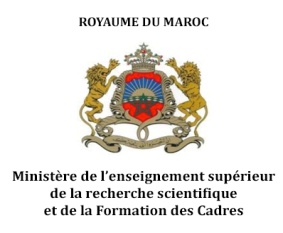 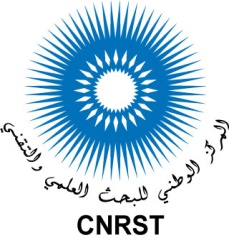 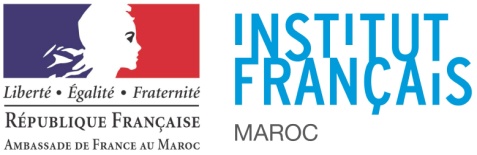 Projet présenté au nom du centre d’études doctorales :Directeur du CEDoc :Tél :                                           Fax :                                              E-mail :Thématique générale du CEDoc:Sous thématiques :LaboratoireEtablissementResponsableLaboratoire participantTâches et activités à réaliser par le laboratoireLaboratoire 1Laboratoire 2….Moyens de la Coopération Maroco-Française(coûts partagés selon l’accord de 2003)NombreNom et fonction de la personneObjectifs et dates du séjourPlan de travailMissionsInvitations(maximum 5 jours de perdiems)Bourse de stage (minimum 3 mois)Signatures du Président de l’Université, du Chef d’établissement, du Directeur du centre d’études doctorales, du Co-Responsable du projet et du doctorantSignatures du Président de l’Université, du Chef d’établissement, du Directeur du centre d’études doctorales, du Co-Responsable du projet et du doctorantLe PrésidentLe Chef d’établissementLe Directeur du centre d’études doctoralesLe Co-Responsable du projet (co-encadrant de la thèse)Le doctorant